STSI Board of Directors Conference Call MeetingTuesday, September 9, 20149:00 p.m.Call to Order The meeting was called to order at 9:02 PM.Board Members Present: Jessica Evans, Trey Prinz, Didi Byerly, Frank Swigon, Annette Duvall, Regina Prewitt-Campbell, Janet Risser, Bobbi Villarreal, Rachel Woodard, and Don Walker. Board Members Absent:  Robert Coleman, Florian Rudolph, Andrew Byerly, and Blaine Stapleton. Others Present:Kathy Hartman, Cedric Rawls, Rick Allenstein, Derek Howorth, BJ Allenstein, Ron Zolno, Scott Gainey, Tim Byerly and Angella Woodard.Verify Quorum A quorum was verified.Reports of OfficersGeneral Chair     Regina Prewitt-CampbellNo report.Admin Vice Chairman    	Frank Swigon No report.Senior Vice Chair    Janet Risser There are a good number of teams hosting meets this year.  The planning calendar is getting full.Age Group Chair    Rachel Woodard No report.Treasurer     Didi Byerly  A copy of the year to date Profit and Loss statement was mailed out to the BOD in advance of the meeting.  Based upon feedback, a couple of adjustments have been made.STSI Policies and Procedures states we have a Zones Application Fee that we charge at the time of application.  Request have been made for some partial refunds of the Application Fee as swimmers achieved additional AAAA times after the initial application deadline.  We allow swimmers to update their entry times but the policy is unclear if times achieved after the application deadline also impacts the amount of the Application Fee.  This will be discussed more under new business.Tech Planning Chairman 	   Jessica Evans The Planning Calendar is being updated and will be posted to the new web site once it is up and running.  Teams have been super in submitting information about their meets.Officials Chair 	Trey PrinzThe former Athlete Rep to the Officials Committee resigned when he departed for college.  The Officials Committee has selected Cecelia Croman from Corpus Christi as the replacement.  Trustee At Large 	Annette DuVall No report.Coach's Representative 	Don Walker and Florian Rudolph No report.Safety Coordinator    Robert ColemanNo report.Athlete Representative 	Andrew Byerly No report.Athlete Representative 	Bobbi VillarrealNo report.Athlete Representative 	Blaine Stapleton No report.Report of Committee Chairs and CoordinatorsAdaptive Swimming Chair     Kathy HartmanLast year at the Southern Zones Meeting a decision was made regarding Disability Athletes swimming in disability finals and scoring points at Zones stating that “Swimmers with disabilities may compete in finals, earn awards and score points for their team in the same manner as the able bodied swimmers.”  This year, legislation will be presented to reverse the decision to allow disability swimmers to have their own finals heats and score based upon the number of swimmers in the heat.  Kathy requested the STSI voting delegates at this year’s Southern Zones Meeting support this legislation.  Rachel Woodard echoed Kathy’s request for support of the legislation.Registration and Membership    Angella WoodardFor 2014, 8009 athletes, 195 Seasonal Athletes, 43 Others, 308 Coaches, and 138 Officials were registered for a grand total of 8679.  This number is 260 less than the same period last year.Year to date for 2015, 622 athletes, 10 Others, 61 Coaches, and 7 Officials have been registered for a grand total of 699.The Safe Sport Committee voted to make the Athlete Protection Training good for two years instead of one year. As a result, all the 12/31/14 APT expiration dates have been pushed to 12/31/15.  Effective on September 1, the APT expiration date will be based on the year that the training was taken. For example, if you complete the training anytime between January 1 and December 31, 2015, the APT expiration date will be December 31, 2017 (if completed in January, you essentially get three years).  Information regarding this change will be in the HOD Handout Package.Board of Review    Ron ZolnoThe STSI Board of Review has closed one case and has one case outstanding.  The Frank Swigon vs Roger Graham case has been settled.  Regina Prewitt-Campbell and Angella Woodard have been sent a copy of the settlement.  The Frank Swigon vs Christopher Mullikin case is outstanding but will be closed by the end of the week.  Open Water Chair     Tim ByerlyTaylor Abbott (NTRO), placed first in the 5K at Junior FINA Open Water Worlds in Hungary.  He is the first American to win this event.TSA TAGS Committee     Mark ParshallNo report.TSA All Stars Committee    BJ AllensteinThe All Star Select Camp will be held November 14-16, 2014 in Dallas.  BJ is putting together a list of potential athletes.  Finding staff to travel with the athletes might be a challenge as the camp is in conflict with two other major meets.Diversity and Inclusion     Cedric RawlsIn June, South Texas Swimming and North Texas Swimming sponsored a joint Diversity and Inclusion Camp in Arlington, TX.  There was a good showing for the camp and it was a great experience for the athletes.Camps and Clinic Coordinator   Derek HoworthNo report.Club Development Coordinator    Scott GaineyNo report.Safe Sport Coordinator    Jenny Lou LeederNo report.Meet Sanction Chair     Lorna AnayaNo report.NTV Chair     Rick AllensteinRequests for Observation have been received.  A list of Observed Meets will be posted to the STSI website as they are approved.Records Coordinator    Heather BleadsdellNo report.OLD BUSINESS Ratify Email Vote Approvals BOD Minutes from July 8, 2014, August 4, 2014 and August 12, 2104 BOD Meetings From: Angella Woodard <awoodard@stswim.org>
To: STSI BODSent: Thursday, August 21, 2014 10:28 AM
Subject: BOD Meeting MinutesAttached are the Meeting Minutes from the last three BOD Meetings.  The July meeting never received enough approvals for posting and was inadvertently missed for final approval at the August 12th meeting.  If you have any additions or corrections to the minutes please let me know.  We really need to post minutes to the STIS website in a timely manner and doing so requires email approval.  For the August minutes, someone needs to make a move and second to approve for each meeting.  For the July meeting, I still need approval if you have not yet done so.Thanks,Angella Woodard
Executive Secretary
South Texas Swimming, Inc.
P. O. Box 781383
San Antonio, TX  78278
210-479-0881 phone
210-479-1157 Fax><((((º> ><((((º> ><((((º>Enough votes were secured via email to submit the minutes for posting on the STSI website on September 9, 2014.HOD Meeting     Annette DuVallArrangements have been made for the Annual STSI HOD Meeting at the Holiday Inn Downtown Marina, Corpus Christi, TX on October 4-5, 2014.  Annette has met with the chef several times. The best lunch option is boxed lunches at $13.00 each.  Break items of fruit, pastries, juice, coffee, tea, etc. will run approximately $950.00.  Annette has reserved basic audiovisual equipment.  She inquired if anyone had access to a projector.  If not, she will rent one.  Three options are in the immediate area for the Saturday evening dinner.  Annette reviewed each option with the board.  Frank suggested that we go with the Downtown Grill right across the street from the hotel.   Annette moved to approve $13.00 per box lunch for the Sunday meeting.  The motion was seconded and approved.The STSI Annual HOD Meeting will be held in Corpus Christi on October 4-5, 2014.  On Saturday, the BOD Meeting will begin at 2:00 PM, the Planning Calendar Meeting will begin at 3:00 PM, and a STSI Group Dinner will begin at 6:00 PM.  Sunday, the HOD Meeting will begin at 8:30 AM.  Changes to PPGO’s     Trey PrinzTrey presented revised changes to the PPGO’s based upon feedback from the last BOD Meeting.To summarize the proposed changes:Change Officials Chair to an elected position to reflect that the position has been moved from an appointed position to an elected position:II. D. 1.D. In STSI, swimming Officials are managed and governed by an OfficialsCommittee, appointed by the Officials Committee Chair.1. The Officials Committee Chair is elected by the currently-registeredOfficials in STSI appointed by the STSI General Chair, with the advice and consent of the STSI Board of Directors.It was moved to accept this change.  The motion was seconded and approved.Elimination of the Officials Registrar Position and all references to same throughout the document.F. The Officials Registrar, who is appointed by the General Chair or the AdminVice-Chair, with the advice and consent of the Officials Chair and will serve atthe pleasure of the appointing officer or successor, will assist with the followingduties:1. Maintaining a centralized Officials Roster on the STSI Web site that accurately captures the following information for each STSI Official:a. USA-S registration status and expiration dateb. Athlete Protection Training status and expiration datec. Background Check status and expiration dated. STSI registration status2. Making timely changes to personal information included in the OfficialsRoster as requested by the Officials3. Processing registration information and mailing updated registration andcertification credentials to Officials in a timely mannerG. The Officials Registrar may be a member of the Officials Committee, based onthe preference of the Officials Chair.FH. All records and documents maintained by members of the Officials Committeeremain the property of STSI and are to be surrendered within 48 hours of the end of service to South Texas Swimming to the incoming Officials Registrar.It was moved and seconded to accept this change.  The motion passed.Changes to time requirement for the Starter and Deck Referee certification:XI. Certification as a StarterA. Stroke and Turn Judges cannot progress to become Starters until they haveexhibited satisfactory, reliable, and unbiased performance for 18 months twoyears after being initially certified as a Stroke and Turn Judge in STSIC. 2. An Official must be certified as a Stroke and Turn Judge for a minimum of18 6 months and have worked at least 10 sessions before takingE. 3. This apprenticeship must be completed within twelve nine months oftaking, and passing, the USA-S Starter’s examination.XII. Certification as a Deck RefereeA. Candidates for certification as a Deck Referee must have been previouslycertified as a Stroke and Turn Judge and/or Starter for a minimum of two threeyears.C 4. An Official must be certified as a Stroke and Turn Judge and/or a Starterfor a minimum of 30 10 months and have worked at least 12 sessionsbefore taking the Referee examination.After discussion, it was moved and seconded to accept this change.  The motion passed.Changes to Meet Referee and Meet Referee/Administrative Referee re-certification requirements: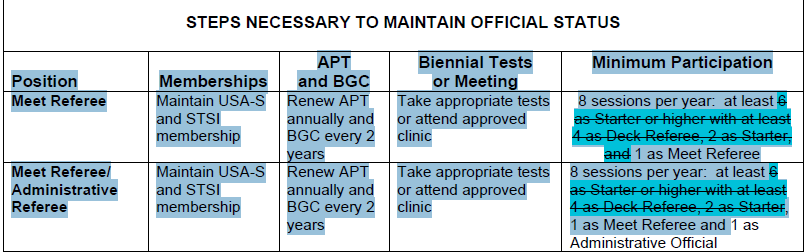 After considerable discussion centering around the Administrative Official portion of the Meet Referee/Administrative Referee requirement, it was moved and seconded to accept this change.  The motion passed.Reimbursement of USA-S dues for newly certified officials – PASSED AT LAST MEETINGXVII. Fees, Terms, and Other CostsC. USA-S Registration Fee Reimbursement1. Beginning on September 1, and extending until the last day of Februaryof the following year, STSI will reimburse STSI Certified Officials the fullamount of their annual USA Swimming registration, if requested to do so,provided the Official meets the following requirements:a. Must be a current member, in good standing, of USA-S. This status must be verifiable via OTS.b. Must be currently registered with STSI and certified in one of the following categories. This status must be verifiable via OTS.1) Meet Referee2) Deck Referee3) Referee/Non-starter4) Starter5) Stroke and Turn Judge6) Administrative Official7) Stroke and Turn Trainees and Administrative OfficialTrainees are not eligible for this registration reimbursement until fully certified.South Texas Website    Jessica EvansThe transition of the STSI website to the Team Unify server is in process.  Currently we are waiting on the dns servers to redirect.  That process should be completed within 24 hours.  The email has also moved to a different server.  Jessica has given user level permissions out to some committee chairs so that they may update and edit information in their areas of responsibility.  All documents on the previous site have been archived.  Please let Jessica or Mindy know if you cannot find something.  There are a couple of pages that still need clean-up.NEW BUSINESSAt Large Athletes    Angella WoodardAngella received two nominations for At Large Athletes to represent the smaller teams in STSI at the Annual House of Delegates Meeting.  They are Diana Dunn and Kendall Shields of Austin Swim Club.  It was moved and seconded to accept these nominations.  The motion passed.  Angella will notify their respective team.Transparency   Don WalkerThere has been a lack of transparency evident in South Texas Swimming.  We need to publish BOD meeting minutes in a timelier manner.  The Board of Review needs to do a better job in keeping STSI Board Members appraised of matters being handled.  Committee members need to do a more effective job of communicating information to the BOD.  Having Board Members out of the loop is creating a non-productive atmosphere.  There needs to be more transparency on BOD decisions.  A lengthy discussion ensued.  Janet Risser cautioned that as we go forward, we need to make sure this STIS Board is about the members of the entire LSC.  Frank Swigon felt some of the issues discussed need to be left to the House of Delegates to decide rather than being a BOD decision.Zones Application Fee   Didi ByerlyAs previously mentioned in the Treasurers Report, a grey area in the Zones Application Fee has surfaced.  A reduced application fee is charged to swimmers with three or more AAAA times.  The policies and procedures does not specify if the times must be achieved by the time of the application fee or if they may be achieved later in the season.  In order to better clarify the Zones Application Fee, Didi Byerly moved that the three AAAA times entitling an athlete to pay a reduced application fee must be achieved prior to the first day of Zones.  The motion was seconded and passed.2015 Budget   Didi ByerlyDidi is putting together the budget for 2015.  She will be contacting folks with line items in the budget to determine specific needs.AdjournmentBeing no additional business, it was moved and seconded to adjourn.  The motion passed and the meeting adjourned at 11:04 PMNext BOD MeetingSaturday, October 4, 2014 at 2:00 PM at the Holiday Inn Downtown Marina, Corpus Christi, TX